 Standards Targeted         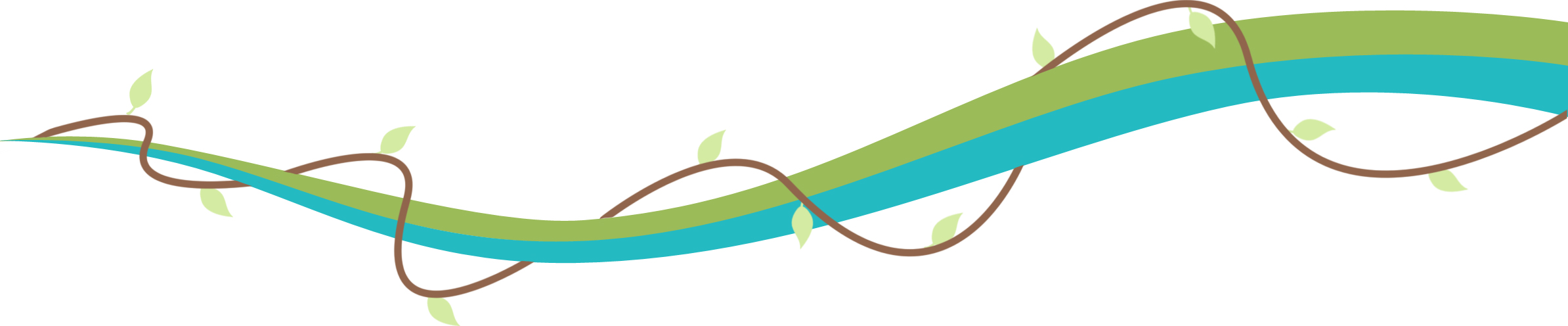 StandardModule 1Module 2ScienceLS2-1:  Plan and conduct an investigation to determine if plants need sunlight and water to grow.  XK-2-ETS1-1:  Ask questions, make observations, and gather information about a situation people want to change to define a simple problem that can be solved through the development of a new or improved object or tool.XK-2-ETS1-2:  Develop a simple sketch, drawing, or physical model to illustrate how the shape of an object helps it function as needed to solve a given problem.XK-2-ETS1-3: Analyze data from tests of two objects designed to solve the same problem to compare the strengths and weaknesses of how each performs.XScience and Engineering PracticesAsking Questions and Defining ProblemsXDeveloping and Using ModelsXPlanning and Carrying Out InvestigationsXAnalyzing and Interpreting DataXXUsing Mathematics and Computational Thinking XXConstructing Explanations and Designing SolutionsXXObtaining, Evaluating and Communicating DataXXMathM.2.MD.1: measure the length of an object by selecting and using appropriate tools, such as rulers, yardsticks, meter sticks, and measuring tapes.XXM.2.MD.3: estimate lengths using units of inches feet, centimeters, and meters.XM.2.MD.4: measure to determine how much longer one object is than another, expressing the length difference in terms of a standard length unit.XXM.2.OA.1: use addition and subtraction within 100 to solve 1 and 2 step word problems.XEnglish Language ArtsELA.2.R.C1.3: describe how characters in a story respond to major events and challenges in literary texts.XELA.2.R.C1.4: Ask and answer such questions as who, what, where, when, why and how to demonstrate understanding of key details in informational texts. XELA.2.R.C1.6:  describe the connection between a series of scientific ideas or steps in technical procedures in an informational text.XELA.2.R.C2.4:  determine the meaning of words and phrases in informational text relevant to grade 2 topic or subject area.XXELA.2.R.C2.6: identify the main purpose of informational texts, including what the author wants to answer, explain or describe.XELA.2.R.C3.3:  explain how specific images contribute to and clarify an informational text.XXELA.2.W.C9.1:  Write opinion pieces in which they introduce the topic or book they are writing about, state an opinion, supply reasons that support the opinion, use linking words to connect opinion and reasons and provide a concluding statement or section.XELA.2.W.C10.3:  With guidance and support from adults, use a variety of digital tools to produce and publish writing, including in collaboration with peers.XELA.2.W.C11.1:  participate in shared research and writing projects.ELA.2.W.C11.2:  recall Information from experiences or gather information from provided sources to answer a question.XXELA.2.SL.C14.1:  recount an experience with appropriate facts and relevant, descriptive details, speaking audibly in coherent sentences.XELA.2.SL.C14.3:  produce complete sentences when appropriate to task and situations in order to provide requested details or clarification.XXNutrition/Health/WellnessWE.2.3.03:  demonstrate proper food handling techniques (e.g., washing apples, washing hands, etc. )XWE.2.4.01:  explain the relationship between where people live and the foods they eat XWE.1.1.02: describe the effects of healthy and less healthy foods on the bodyX